Муниципальное казенное образовательное учреждениеДаниловская средняя школа имени А.С МакаренкоВолгоградской областиКонспект открытого занятия«Ознакомление с новым видом деятельности по дополнительной общеобразовательной общеразвивающей программе художественной направленности «Оч. Умелые ручки»(декоративно-прикладное творчество)Автор: Шелихова Н. Е.педагог дополнительного образованияр.п Даниловка, 2023г.Тема занятия: «Цветик - семицветик» в технике Кинусайга         Цель: изготовление художественных изделий в технике «Кинусайга».         Задачи: Образовательные:знакомство учащихся с особенностями техники «кинусайга», технологией работы в данном направлении;Развивающие:развитие интереса учащихся к занятиям декоративно-прикладным творчеством;развитие  коммуникативной активности учащихся;развитие мышления, воображения, эмоциональной сферы, наблюдательности, любознательности.Воспитательные:обобщение нравственных ценностей;воспитание  аккуратности, трудолюбия;формирование положительных эмоций, связанных с новыми впечатлениями.         Численность учащихся – 8-10 человек.         Возраст детей -   11-12   лет.         Продолжительность занятия - 40 минут.        Тип занятия: изучение нового материала.        Форма занятия: занятие-путешествие.        Методы обучения: словесные методы обучения, наглядный метод,    практическая работа.          Используемые технологии: игровые технологии, здоровьесберегающие технологии, обучающие технологии, проблемное обучение.Технические средства обучения: мультимедийное оборудование.          Электронные ресурсы: компьютерная презентация, видеоролик , музыкальное сопровождение.          Материалы для практической работы: готовое изделие – образец, пенопластовая основа для композиции, лоскутки тканей, ножницы, клей карандаш, стеки.          План проведения занятия:1.Организационный момент – приветствие, знакомство, сообщение темы, (10 минут);2.Основная часть – теоретические и практические формы и методы проведения (20 минут);3.Заключительная часть  - итоги, формы и методы подведения итогов (10 минут).Ход занятия:Организационный момент. Приветствие. Добрый день! Я очень рада видеть вас на занятии. И предлагаю начать его с игры-приветствия. Я скажу слова «Добрый день…» и назову кого-то из вашей группы. Те, кого я назову, помашут мне рукой – значит, вы услышали меня и отвечаете на приветствие. Попробуем?Добрый день всем девочкам!Добрый день всем мальчикам!Добрый день всем тем, у кого хорошее настроение!Добрый день всем, кто сегодня будет стараться хорошо работать на занятии!Я рада, что нашу встречу мы начинаем с отличного настроения!Улыбнитесь! Улыбнитесь друг другу! Улыбнитесь мне! А я улыбнусь вам.Меня зовут Наталья Евгеньевна. Я руководитель творческого кружка «Оч. Умелые ручки», в котором. учащиеся осваивают различные виды декоративно-прикладного и изобразительного творчества. И сегодня я познакомлю вас с одним из них. 2. Мотивационно - проблемный этапПрослушайте притчу и ответьте на вопросы.Одна женщина пришла к мудрецу и говорит: «Учитель, всё у меня есть: и муж, и дети, и дом – полная чаша. Но стала я думать «Зачем всё это? И жизнь моя развалилась: всё не в радость».Выслушал её мудрец, задумался и посоветовал для каждого происходящего с ней события подобрать соответствующий, большой или маленький, но обязательно цветной лоскуток. Соединить их вместе.Ушла женщина от мудреца в сомнении, но попробовала. Она долго трудилась, вспоминая и собирая кусочки своей жизни. Закончив работу и взглянув на своё изделие, женщина поняла, что жизнь у неё на самом деле яркая и радостная!- О чём говорится в притче? О каком изделии? (о лоскутном изделии) - Как называется техника соединения лоскутков разной расцветки и формы  в единое целое? (лоскутное шитьё)- Какие инструменты, приспособления, оборудование необходимо для изготовления лоскутного изделия?             Сегодня я познакомлю вас, ребята, с новым видом лоскутного шитья без иглы «Кинусайга».Слайд 1 – Титульный  Слайд 2 – Понятие «Кинусайга»Кинусайга — это японское рукоделие, суть которого заключается в составлении изображений из лоскутков ткани.Слайд 3,4 – Изделия в технике «Кинусайга»Картины, панно, шкатулки.Слайд 5– Страна и основатель данного стиля.Угадайте страну, в которой эта техника появилась:Две буквы Я есть в данном словеИ между ними лошадь «Пони».Все вместе целая страна…Зовется как?...  (Япония)Слайд 6,7 – Япония на карте мираСлайд 8– Маэно Такаши – японский художницаЯпонская мастерица Маэно Такаши создала оригинальный способ избавляться от старых кимоно: она просто начала делать из них удивительные картины. Все японцы глубоко уважают природу и придают большое значение повторному использованию вещей, продуктов. Зачем выкидывать старые кимоно, если из них можно создавать шедевры?     Слайд 9 – Кимано.Кимано – это традиционная японская одежда.Слайд 10 – Техника выполненияОпределяемся с рисунком, Переносим рисунок на основу при помощи листа копировальной бумагиСлайд 11 -  Техника выполненияПри помощи канцелярского ножа, делаем прорези на основе.Слайд 12 – Техника выполнения Смазываем клеем нужный участок основы, накладываем на него нужный по размеру лоскуток ткани и концы лоскутка заправляем в прорезиСлайд 13 – Пример итоговой  работы.Слайд 14 – Материалы, инструменты, приспособленияДля работы нам понадобятся: цветные лоскутки ткани. стека, клей – карандаш. ножницы, основа пенопластовая.Слайд 15 – Техника безопасности Не забывайте про технику безопасности при работе с режущими и колющими инструментами Слайд 16 – Творческих успехов!!!Желаю вам вдохновения, фантазии  и творческих успехов!Цель нашего занятия: изготовление художественных изделий в технике кинусайга.Наверняка, у каждого из нас есть заветная мечта!? И она обязательно осуществится, если уже начинать делать первые шаги. Но самое главное – это правильный настрой!Сегодня мы попробуем сделать первый шаг к осуществлению вашей мечты.Помните ли вы мультфильм «Цветик - семицветик»? Да именно там исполнялись заветные желания девочки. Но как мы знаем, почти все лепестки были потрачены на пустые капризы, и только последний, на благородное дело – помощь другу. У себя на столе вы найдете цветной лепесток, я попрошу вас загадать желание и написать его на оборотной стороне, но только хорошо подумайте, прежде чем начать писать. Далее возьмите каждый свой лепесток и  прикрепите на магнитик к доске, где уже обозначена серединка. Посмотрите, какой волшебный цветок у нас получился!А теперь, я предлагаю каждому из вас, сделает свой неповторимый цветик-семицветик в технике Кинусайга, который и будет вести вас к цели.Деятельностный этап- У вас на столах находятся: основа для выполнения панно в технике «Кинусайга» - пеноплекс, лоскуткки тканей, ножницы, клей и стек.Соблюдайте технику безопасности при работе с колющими и режущими инструментами! (Раздать памятки!) Приложение №1, Приложение №2Итогово-рефлексивный этапПодведем итоги занятия:1. Ответьте на вопросы:- Что такое «Кинусайга?»- Какие изделия можно выполнить в данной технике?- Перечислите, какие материалы, инструменты и приспособления необходимы.- Какова технология выполнения?- Понравилась ли вам работать в данной технике?2. Оцените свою работу. На столе вы найдете картинки с изображением различных насекомыхЕсли вы сами, без помощи справились с заданием – возьмите ПЧЕЛУЕсли на каком-то этапе работы вам понадобилась помощь –возьмите БАБОЧКУНу а если вы не справились совсем с заданием – возьмите СТРЕКОЗУПрикрепите своих насекомых на наш волшебный цветок на доске.3. Уборка рабочих мест.4. Желаю вам творческих успехов! Пусть ваши работы приносят вам радость, и пусть мечты сбываютсяЛитература:Бурлака Е.А., Пэчворк без иглы. АСТ-Пресс: Серебряная библиотека увлечений, 2015г, 80с, ил;Чернякова В.И., Технологии обработки ткани. – Просвещение, 2001г.,Приложение №1Приложение №2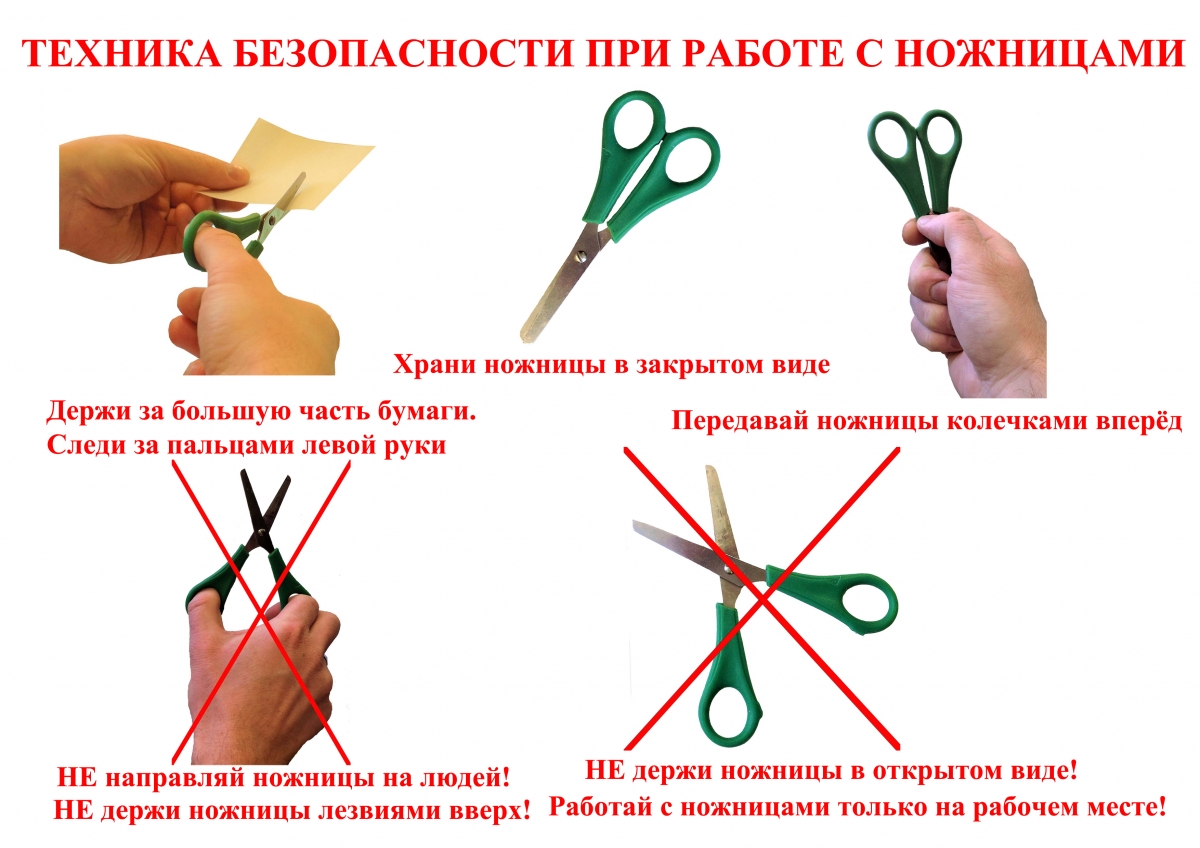 Технология выполнения:С помощью канцелярского ножа у вас уже прорезаны контуры рисунка на пеноплексе.Подберите лоскутки по цвету.Нанесите на участок, с которым работаете, клей.Заправьте с помощью стека лоскуток ткани в прорези. Излишки ткани срежьте ножницами.